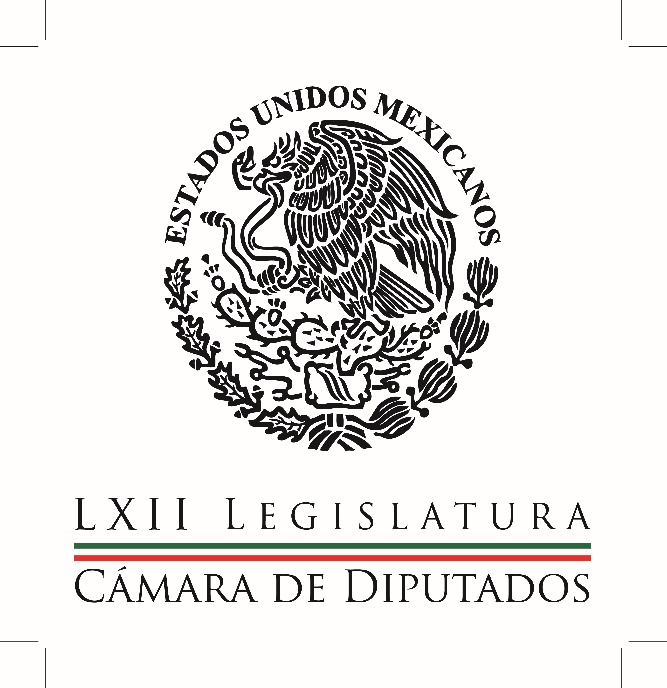 Carpeta InformativaPrimer CorteResumen: Periodo extraordinario es poco probable, pero la idea no se ha cancelado: BeltronesBeltrones lanza llamado a CNTE a detener violencia y permitir eleccionesEs necesaria la presencia del Ejército Mexicano en elecciones ante problemas de CNTE: Diputados FederalesPedirá PRD suspender entrega de pantallas de televisiónDiputados de MORENA recibieron 3 mdp entre enero y febrero de 2015Martha Gutiérrez: Elecciones intermedias 2015 Reformas comenzaron a impactar mercado interno en México: SHCPJosé Ángel Gurría puso a México como ejemplo positivo de reformas Ordena TEPJF a TV Azteca suspender cobertura del Partido VerdeComentario de Ricardo Rocha: Mis pronósticosJuan Hugo de la Rosa: Debemos mejorar condiciones de vida de gente en NezaJoaquín López-Dóriga: Investigación sobre OHL López-Dóriga: Roberta Jacobson podría ser primera mujer embajadora en México Miércoles 03 de junio de 2015CÁMARA DE DIPUTADOSTEMA(S): Trabajo Legislativo FECHA: 03/06/15HORA: 00:00NOTICIERO: MVS NoticiasEMISIÓN: Primer CorteESTACION: OnlineGRUPO: MVS 0Periodo extraordinario es poco probable, pero la idea no se ha cancelado: BeltronesEl presidente de la Junta de Coordinación Política de la Cámara de Diputados, Manlio Fabio Beltrones, señaló que es muy poco probable, aunque no se ha descartado, realizar un periodo extraordinario de sesiones en el Congreso de la Unión, una vez que finalicen las elecciones del próximo domingo 7 de junio.El también coordinador de la bancada del Partido Revolucionario Institucional (PRI), puntualizó que para convocar a sesiones de carácter extraordinario, es preciso contar con un dictamen listo para votar y en estos momentos, las comisiones no tienen temas que ameriten tomar esa decisión.“No está cancelado, pero tampoco tenemos hoy en día un tema que nos invite a pensar en un próximo periodo extraordinario. ¿Por qué lo digo? Recuerden muy bien que los periodos extraordinarios son para votar dictámenes que se hayan hecho en las comisiones, y hoy no conozco dictamen alguno que sea de tal importancia que nos invite a hacer un periodo extraordinario de sesiones”, refrendó.Señaló que después del 7 de junio, la Junta de Coordinación Política y las comisiones legislativas analizarán si hay proyectos que permitan convocar a un extraordinario, pero lo más probable es que los pendientes sean abordados hasta septiembre próximo, cuando entre en funciones la siguiente Legislatura.“Después de las elecciones estaremos nuevamente trabajando en comisiones, para ver si hay algo que deba procesarse en un periodo extraordinario. Lo más probable es que todos estos puedan ser desahogados en esta nueva oportunidad, después que se instale la próxima Legislatura, el primero de septiembre”, insistió el legislador.Respecto al proceso de cierre de la Legislatura y de conclusión definitiva de los trabajos parlamentarios, incluyendo las comisiones, recalcó que después del 8 de junio, se retomará el trabajo en comisiones, para analizar los pendientes.En tanto, se trabaja con la Secretaría General y la Contraloría de la Cámara, para acelerar las labores de entrega-recepción de todas las áreas de la misma, a fin de que ese proceso pueda culminar en el mes de agosto, apuntó. ys/m.TEMA(S): Trabajo Legislativo. FECHA: 3/06/15HORA: 6:06 AMNOTICIERO: En los Tiempos de la RadioEMISIÓN: Primer CorteESTACION: 103.3 FMGRUPO: FormulaBeltrones lanza llamado a CNTE a detener violencia y permitir eleccionesJuan Manuel de Anda, conductor: El coordinador de los diputados del PRI, Manlio Fabio Beltrones, convocó a los maestros a desistir de la violencia y permitir la celebración de las elecciones el próximo domingo.Manlio Fabio Beltrones, diputado del PRI: “Todos, sin excepción, tenemos que hacer una convocatoria a la CNTE y todos aquellos que de una u otra manera se han involucrado en estos hechos violentos para la reflexión y sobre todo a pensar en un México que no puede dejar de ser democrático y que las elecciones es la bases y sustento de un país democrático.El pueblo ya está lleno de razones de que hay un gobierno que ha sido tolerante, en absoluto totalmente, de tal suerte que la misma tolerancia debería de ser obsequiada con tolerancia por la otra parte, de no ser hacer así tendremos que seguir la ruta del cumplimiento de nuestras obligaciones constitucionales y ahí está la evaluación para que se lleve a cabo”. Duración: 1´12” bmj/mTEMA(S): Trabajo LegislativoFECHA: 03/06/2015HORA: 6:49 AM NOTICIERO: Enrique Cuevas  EMISIÓN: Primer CorteESTACION: 790 am  GRUPO: Formato 21  Es necesaria la presencia del Ejército Mexicano en elecciones ante problemas de CNTE: Diputados FederalesEnrique Cuevas, conductor: Diputados insisten en que es necesaria la presencia del Ejército Mexicano para vigilar la jornada de este fin de semana que está por venir, ante los hechos violentos que se han presentado. Rosario González, reportera: Diputados federales consideraron que ante los hechos violentos de la Coordinadora de maestros en diversos estados del país y la amenaza de no permitir el proceso electoral del próximo domingo, debe ser el Ejército Mexicano el que resguarde la jornada comicial. Al referirse a la actuación de la Coordinadora Nacional de Trabajadores de la Educación que entró violentamente al Instituto Electoral en Oaxaca y quemó más de 10 mil boletas electorales, se dijo que el único camino para cambiar las cosas es a través de  las votaciones.El coordinador del PRI en la Cámara de Diputados, Manlio Fabio Beltrones, señaló que todos, sin excepción, tenemos que hacer una convocatoria a la CNTE y a todos aquellos que de una u otra manera se han involucrado en estos hechos violentos, a la reflexión y sobre todo a pensar que en un México que no puede dejar de ser democrático y que las elecciones son la base y el sustento de un país democrático.Insert Manlio Fabio Beltrones, Coordinador Diputados PRI: “A Oaxaca o se quieren cambiar a cualquier otro estado  aquellos que ayer actuaron con violencia, que piensen que la mejor forma de hacerlo, la más civilizada es dejando que se celebren las elecciones y que se tomen las decisiones, aquí y en el mundo las mayorías deben ser las que manden.”.Reportera: Por su parte, el Partido Acción Nacional en la Cámara de Diputados, exigió a la autoridad mano dura contra los maestros. El vocero de los diputados panistas Juan Pablo Adame, exigió además a las autoridades aplicar la ley contra a quienes llamó criminales de la CNTE.Insert Juan Pablo Adame, Vocero Diputados PAN: “Ahí debería de entrar, ahí debería de entrar  con toda la fuerza la Policía Federal para poder garantizar elecciones en paz, lo mismo debería de hacer el Ejército en un ánimo de colaboración, este, para que  estos focos rojos tengamos elecciones en paz y que la gente pueda salir a votar con toda tranquilidad.”. Reportera: Manlio Fabio Beltrones confió en que el próximo domingo siete de junio asistirán  a las urnas más del 55 por ciento de los electores para elegir a gobernadores en nueve estados de los 17 donde habrá comicios y diputados federales, locales y alcaldes. No obstante, las encuestas que afirman que habrá muy poca participación electoral. Duración 2’34’’, rrg/m. TEMA(S): Trabajo Legislativo FECHA: 03/06/15HORA: 00:00NOTICIERO: MVS NoticiasEMISIÓN: Primer CorteESTACION: OnlineGRUPO: MVS 0Pedirá PRD suspender entrega de pantallas de televisiónLa fracción parlamentaria del Partido de la Revolución Democrática (PRD) en la Cámara de Diputados, solicitará ante la Comisión Permanente del Congreso de la Unión, que el Ejecutivo Federal suspenda la ejecución de programas sociales en los días previos a la elección del 7 de julio.Los legisladores encabezados por el coordinador Miguel Alonso, demandarán que en particular, cese la entrega en las zonas del Estado de México y el Distrito Federal, de las pantallas de televisión que forman parte del programa de Transición Digital Terrestre.En un punto de acuerdo, los congresistas del Sol Azteca indicaron que en cumplimiento de la ley electoral y la Constitución, se debe suspender la distribución de pantallas que las secretarías de Desarrollo Social (SEDESOL) y de Comunicaciones y Transportes (SCT), tienen prevista para lo que resta de la semana e incluso, un día antes de la votación.Señalaron que el Instituto Nacional Electoral (INE) debe poner en marcha los Lineamientos para la Promoción del Voto y la Participación Ciudadana por parte de Organizaciones Ciudadanas durante el Proceso Electoral 2014-2015, a fin de evitar que programas sociales y acciones de gobierno, como el llamado “apagón analógico”, sean utilizados con fines electorales.De igual modo, adelantaron que solicitarán a los gobiernos Federal y de los estados, respetar la equidad en las elecciones y abstenerse de manipular programas sociales a fin de ganar votos para sus partidos.Asimismo los perredistas señalaron que solicitarán a la Secretaría de Educación Pública (SEP), un informe detallado sobre la implementación de la reforma educativa y explicaciones en torno a la suspensión de la evaluación para la permanencia educativa.De igual modo, exhortarán al Presidente de la República que reciba en la Residencia Oficial de Los Pinos, a los padres y madres de familia de los niños fallecidos y afectados por el incendio en la Guardería ABC, en Hermosillo, Sonora. Ello, para que el Primer Mandatario atienda sus demandas, se cumpla el compromiso de resolver el caso y se sancione a los responsables.Aunado a ello, los legisladores del PRD pedirán a la Secretaría de Gobernación (SEGOB) que informe sobre el resultado de las mesas de negociación con los maestros, que han planteado demandas de tipo laboral y relacionadas con la aplicación de la reforma educativa. ys/m.TEMA(S): Trabajo Legislativo FECHA: 03/06/15HORA: 00:00NOTICIERO: MVS NoticiasEMISIÓN: Primer CorteESTACION: OnlineGRUPO: MVS0Diputados de MORENA recibieron 3 mdp entre enero y febrero de 2015La fracción parlamentaria del Movimiento de Regeneración Nacional (MORENA) en la Cámara de Diputados, notificó haber recibido por parte del recinto, un total de 3 millones 483 mil pesos, durante el periodo que comprende del 1 de enero al 28 de febrero de 2015.De acuerdo al informe de recursos asignados por la Cámara, esa “agrupación parlamentaria” indicó haber obtenido entre el 1 de enero y el 28 de febrero de 2015, recursos públicos por concepto de subvenciones de apoyo logístico, subvenciones ordinarias variables y subvenciones de apoyo a personal de grupos parlamentarios.El documento titulado “Informe de origen y destino de los recursos económicos asignados por la Cámara de Diputados. Periodo del 1 de enero al 28 de febrero de 2015”, detalla los ingresos entregados a los congresistas referidos.Como parte de las Asignaciones a los Grupos Parlamentarios, por concepto de subvención de apoyos logísticos, MORENA recibió 17 mil pesos.La subvención ordinaria fija que la Cámara les asignó aparece en ceros, en tanto que el renglón de subvención ordinaria variable, incluye una asignación de 3 millones 248 mil pesos; mientras que la subvención de apoyo a personal de grupos parlamentarios, fue de 217 mil pesos. Las cifras dan como total los 3 millones 483 mil pesos reportados.Los 12 congresistas del partido fundado por Andrés Manuel López Obrador, también reportaron haber tenido egresos por 3 millones 406 mil pesos, por lo que su saldo final es de 76 mil pesos.En el desglose de los egresos, indicaron que en materiales y suministros gastaron poco más de 31 mil pesos; mientras que por concepto de servicios generales emplearon 3 millones 375 mil pesos.Entre los materiales y suministros reportados, indicaron haber utilizado más de 13 mil pesos en materiales de administración, emisión de documentos y artículos oficiales; mientras que en alimentos y utensilios ocuparon más de 9 mil pesos; así como 8 mil pesos en combustibles, lubricantes y aditivos.En el rubro de servicios generales, los congresistas de MORENA agruparon prácticamente la totalidad de su gasto, 3 millones 375 mil pesos, en el concepto de “servicios oficiales”. Sin embargo, no detallaron ni desglosaron tal rubro.  El documento sobre los recursos asignados, ingresos y egresos de la fracción, aclara que la Cámara no les otorgó espacios físicos en ninguno de sus edificios.Tampoco les entregaron tarjetas IAVE para el pago de casetas, no recibieron mobiliario ni equipo ni herramientas informáticas para desarrollar su trabajo y no se les otorgó ningún tipo de vehículo para el traslado de alguno de sus integrantes.El informe publicado en la Gaceta Parlamentaria y firmado por la coordinadora administrativa de MORENA en San Lázaro, por instrucciones del coordinador Alfonso Durazo, indica que con el mismo, se cumple con lo establecido en el artículo 54 el Reglamento para la Transparencia y Acceso a la Información Pública de la Cámara. ys/m.TEMA(S): Información General FECHA: 03/06/15HORA: 06:44NOTICIERO: En los Tiempos de la RadioEMISIÓN: Primer CorteESTACION: 103.3 FMGRUPO: Radio Fórmula0Martha Gutiérrez: Elecciones intermedias 2015 Martha Gutiérrez, colaboradora: El próximo domingo celebraremos elecciones intermedias en las que destaca el Distrito Federal como una caja de resonancia de la política nacional y sede de los Poderes de la Unión, lo que resulta trascendental. La renovación de las jefaturas delegacionales y la Asamblea Legislativa del Distrito Federal traen aparejadas las decisiones democráticas en esta ciudad. Han transcurrido alrededor de 40 días de campaña electoral con un sentimiento encontrado por parte de los ciudadanos de la capital de nuestro país. Por un lado, el hartazgo a los gobiernos delegacionales y al Gobierno del Distrito Federal; y por otro, un manifiesto deseo de renovación y de transformación de las políticas públicas, eficacia en los servicios públicos que ponga fin a la corrupción creciente en los cacicazgos y nepotismos de la mayoría de los jefes delegacionales. Hemos observado diversas encuestas, todas ellas intentando transmitir una fotografía del momento electoral que vive la ciudad. Sin embargo, ni éstas ni los mensajes del partido en el Gobierno del Distrito Federal han hecho la tarea de entender el verdadero significado del sentimiento del ciudadano, el hartazgo. Hoy pareciera que las autoridades pretenden generar un ambiente ficticio, simulando una realidad distante de la que vive un ciudadano común. Han pasado 17 años desde que el PRD llegó al Distrito Federal y la vida de los ciudadanos no solamente no ha mejorado, sino que existe un deterioro social e institucional que nos debe preocupar a todos. Los contrastes y las desigualdades cada vez son más profundas y la falta de cumplimiento de la ley es cada vez más evidente y peligrosa, y el mercantilismo político, sin duda, se hace cada vez más presente. Queridos amigos, Oscar Mario, la única manera de cambiar estas realidades que nos lastiman es saliendo a votar este próximo domingo 7 de junio, hacerlo con libertad y profundamente reflexivos. Los cambios, aunque dolorosos, a veces son necesarios. Duración 2´19´´, ys/m.INFORMACIÓN GENERALTEMA(S): Información General FECHA: 03/06/15HORA: 00:00NOTICIERO: MVS NoticiasEMISIÓN: Primer CorteESTACION: OnlineGRUPO: MVS0Reformas comenzaron a impactar mercado interno en México: SHCPEl secretario mexicano de Hacienda y Crédito Público, Luis Videgaray, aseveró hoy que el crecimiento de la economía mexicana se debe a que las reformas ya comenzaron a impactar el mercado interno del país.En su intervención en un panel de la Organización para la Cooperación y el Desarrollo Económico (OCDE), Videgaray destacó el “remarcable crecimiento de inicios del año en México, teniendo en cuenta el precio del petróleo (a la baja) y de lo que pasó en los Estados Unidos”.Aseveró que la buena marcha de la economía mexicana se debe a que ya comienza a sentirse el efecto de las reformas estructurales acometidas, que “son difíciles de poner en marcha porque son costosas y los efectos no se sienten a corto plazo”.Pero ahora, “nuestro crecimiento se explica por las reformas estructurales que comienzan a impactar nuestro mercado interno”, dijo Videgaray, quien encabeza la delegación mexicana que participa en la conferencia ministerial anual de la OCDE.“Ahora (el crecimiento) viene sobre todo por recuperación del consumo (…). Y eso es por las reformas que impactan (positivamente) en los ingresos de los hogares” añadió el titular de la SHCP resaltando que en los últimos meses aumentó la venta de autos en México.Videgaray intervino este miércoles en el panel “Reformas estructurales para desbloquear inversión en apoyo de un crecimiento sostenible”.En esos trabajos señaló que en México “redujimos diez por ciento el costo del acceso a internet y a la telefonía celular y eso tuvo un impacto”.Más allá de la cuestión de las reformas, en el contexto económico internacional, Videgaray afirmó que “sólo las economías que tienen marcos económicos sólidos y con políticas económicas bien hechas podrán sobrevivir”.“Las políticas económicas que se demandan como las reformas estructurales deben estar hechas para recuperar la confianza, lo que debe permitirnos encontrar una nueva normalidad, pero eso no pasa por las políticas monetarias que conocemos hoy”, comentó.“Hay desafíos enormes sobre todo en economías emergentes (…) Pasamos la página del dinero a buen precio y debemos adaptarnos a una nueva realidad”, agregó Videgaray sobre la situación económica global.“Pero, una vez más, con la perspectivas de tasas de interés no se sabe cómo la FED (Reserva Federal de Estados Unidos) va a actuar. Hay para afrontar eso que tener un marco económico creíble y hacerlo con reformas estructurales creíbles”, reiteró.En el panel donde participó Videgaray lo hicieron también ministros de las carteras de Economía de España, Holanda, Portugal, Corea del Sur y un consejero económico de la Casa Blanca. ys/m.TEMA(S): Información GeneralFECHA: 03/06/2015HORA: 07:12NOTICIERO: Primero NoticiasEMISIÓN: Primer CorteESTACION: Canal 2GRUPO: Televisa0José Ángel Gurría puso a México como ejemplo positivo de reformas Enrique Campos Suárez, colaborador: José Ángel Gurria, el titular de la OCDE, y puso a México como ejemplo de cómo las reformas estructurales pueden mejorar una economía, la economía de una nación, esto durante la presentación de las Perspectivas Económicas Mundiales de este organismo. Pronosticó que el PIB del país va a crecer 2.9 por ciento en este año. Mientras que el secretario de Hacienda, Luis Videgaray, sostuvo que el fortalecimiento económico se debe a las modificaciones constitucionales. Duración 27’’, nbsg/m. TEMA(S): Información General FECHA: 03/06/15HORA: 00.00NOTICIERO: MVS NoticiasEMISIÓN: Primer CorteESTACION: OnlineGRUPO: MVS0Ordena TEPJF a TV Azteca suspender cobertura del Partido VerdeCon el voto en contra de la magistrada María del Carmen Alanis Figueroa y del magistrado Flavio Galván Rivera, la Sala Superior del Tribunal Electoral del Poder Judicial de la Federación, avaló la determinación de la Comisión de Quejas y Denuncias del INE, que en su momento ordenó al Partido Verde Ecologista de México y a Televisión Azteca, se abstuvieran de realizar cobertura noticiosa y de otorgar espacios televisivos para posicionar a Laura Ballesteros, candidata a la jefatura delegacional en Miguel Hidalgo.Alanis Figueroa, sostuvo que su voto en contra de la ponencia de Pedro Esteban Penagos López, no es porque este “defendiendo” al Verde Ecologista y a la empresa televisora del Ajusco, sino porque está en favor del ejercicio pleno de la libertad de expresión.“No estoy defendiendo al Partido Verde Ecologista de México ni a Televisión Azteca, estoy defendiendo el ejercicio pleno de la libertad de expresión de un medio por una resolución y una sentencia que se va aprobar en esta Sala Superior, que para mí se traduce en censura previa a contenidos de cobertura noticiosa y otros tipos de programa, en este caso de cobertura noticiosa. A futuro de acto, porque lo que se está sustentando está medida es acontecimientos que ya se cesaron de acuerdo a la autoridad responsable y que no hay indicios de que continúen en la misma práctica a través de los noticieros denunciados de la empresa Televisión Azteca”.En tanto que para sumarse a dicha ponencia, el magistrado, Salvador Olimpo Nava Gomar, dijo que con este mandato lo que se busca es emitir medidas cautelares, las cuales, “pueden tener un efecto preventivo”.“Sobre lo que dice la magistrada Alanis, difiero por completo. Yo parto del hecho de que las medidas cautelares pueden también tener una función preventiva, tan solo ayer, magistrada Alanis, ayer en la sesión de ayer votamos el REP 38 del 2015 referente a la magia de Granier se llamaba el spot y se negaron las medidas cautelares y se incluye ahí que hay una función preventiva de las medidas cautelares como está ocurriendo, es decir, no se concede y se habla de la función tutelar”.También el magistrado, Manuel González Oropeza se sumó a dicho proyecto, sobre todo, porque el INE se “descubre” que en los espacios informativos se vulnero el principio de equidad.“Debido al monitoreo del Instituto Nacional Electoral en ese canal, para ese partido y para esos candidatos descubre que el canal lleva determinado tiempo reportando información en un 80 por ciento o más del tiempo informativo que tiene este canal”.El magistrado, Pedro Esteban Penagos López, también difirió con la magistrada María del Carmen Alanis Figueroa, en el sentido de que se trasgrede la libertad de expresión.“Que haya equilibrio entre las partes, simplemente es lo que se busca  y precisamente por ello, decía que en ese sentido no se trasgrede la libertad de expresión de la televisora recurrente, ni el acuerdo impugnado constituye un acto de censura previa, pues, constituye una medida que limita válidamente, de manera provisional el derecho de expresión en el contexto de la observancia, de la equidad que debe regir en la materia electoral”. ys/m.TEMA(S): Trabajo LegislativoFECHA: 03/06/2015HORA: 06:36NOTICIERO: Fórmula Detrás de la NoticiaEMISIÓN: Primer CorteESTACION: 104.1 FMGRUPO: Fórmula0Comentario de Ricardo Rocha: Mis pronósticosRicardo Rocha, conductor: No se trata de trivializar el asunto. Tampoco son apuestas, ni que estuviéramos en Las Vegas. Es, simplemente, participar en el deporte nacional más popular cada tres o seis años. Un divertimento al que todos los mexicanos tenemos derecho, porque nos acerca a la ilusión de una democracia posible. Así que, con el debido respeto a los procesos para Cámara de Diputados, alcaldes, Congresos locales y otros cargos, procedamos a las elecciones que más llaman la atención: En el caso de las gubernaturas puedo dar por un hecho que en Campeche ganará el PRI con Alejandro Moreno y en Baja California Sur el PAN con Carlos Mendoza, aun cuando los priistas esperen un milagro de Ricardo Barroso. En Colima, el oficio de Jorge Luis Preciado del PAN -quien ya fue líder de los suyos en el Senado- se impondrá a José Ignacio Peralta, un político de escritorio, cuyo mérito mayor fue ser subsecretario de la cuestionadísima Secretaría de Comunicaciones y Transportes. En Guerrero, el candidato priista Héctor Astudillo se impondrá a la perredista Beatriz Mojica, quien no pudo quitarse la losa de su aguirrismo. En cambio, Astudillo pareció aprender de su derrota anterior para articular una campaña sólida que lo ha llevado a una consistente ventaja de al menos diez puntos de encuestadoras confiables. Resultado estelar para el PRI que recuperará Guerrero después de 12 años de mandatos seudoperredistas. Las otras cinco elecciones están mucho más cerradas y son cosas de dos. En Michoacán, el derrumbe de la panista Luisa María Calderón – ¡no me ayudes, hermano! – dejó la contienda entre el favorito de arranque, Silvano Aureoles, quien está cerca de ser alcanzado por el sorprendente Ascensión “Chon” Orihuela del PRI. Final de fotografía. En Querétaro está ocurriendo algo parecido. Las encuestas han venido dando como favoritos a uno y a otro. Pero creo que al final se impondrá por discurso y credibilidad Roberto Loyola del PRI a Pancho Domínguez del PAN. San Luis Potosí es un volado entre el priísta Juan Manuel Carreras (40.5 por ciento) y la panista Sonia Mendoza (40.3) según la encuesta de El Universal publicada apenas ayer. La misma fuente, describe el pleito voto a voto en Sonora entre la priista Claudia Pavlovich (45.8), a quien parece haberle funcionado aquello de “que hablen de uno aunque sea mal” y el panista Javier Gándara (44.6) a quien le faltó el “punch” para noquear cuando pudo hacerlo. Finalmente, la joya de la corona: Nuevo León; en donde se hará historia este fin de semana con el triunfo del carismático candidato independiente Jaime Rodríguez “El Bronco” sobre la priista Ivonne Álvarez y el panista Felipe de Jesús Cantú, cuyos partidos se han alternado el gobierno por dos décadas, con el resultado de un hartazgo ciudadano por la ineficiencia y la corrupción, ejemplificadas sobre todo en el actual mandatario priísta Rodrigo Medina. En este fastidioso escenario irrumpió la figura fresca de “El Bronco” sobre el que ahora coinciden El Universal, El Norte y Parametría en que ganará con dos o cinco puntos. Lo insólito es que su triunfo lanzará un enorme desafío a los partidos y al mismísimo Gobierno Federal para el 2018: sí es posible que un candidato independiente gane la Presidencia de la República. Nada más y nada menos. Duración 4’00’’, nbsg/m. TEMA(S): Información General FECHA: 03/06/15HORA: 06:09NOTICIERO: Detrás de la NoticiaEMISIÓN: Primer CorteESTACION: 104.1 FMGRUPO: Radio Fórmula0Juan Hugo de la Rosa: Debemos mejorar condiciones de vida de gente en NezaRicardo Rocha (RR), conductor: Juan Hugo de la Rosa, candidato del PRD a la presidencia municipal de Nezahualcóyotl, la pregunta es elemental, ¿por qué quieres gobernar un municipio tan complejo? Supongo que también apasionante como Neza, que por cierto es más poblado, está más poblado que algunos estados completos de todo el país o de varias zonas del país. Gracias por estar con nosotros, buenos días. Juan Hugo de la Rosa (JHR), candidato del PRD a la presidencia municipal de Nezahualcóyotl: Muy buenos días Ricardo, un gusto poder saludarte. Y efectivamente, el municipio de Nezahualcóyotl tiene un poco más de un millón cien mil habitantes con, efectivamente, una serie de problemas complejos todavía por resolver; sin embargo, creo que tengo la capacidad suficiente para poder hacerlo, el conocimiento de la problemática que vive nuestro municipio, por un lado, por haber tenido la posibilidad de vivir aquí orgullosamente en Nezahualcóyotl desde 1972. Haber participado en una serie de movimientos sociales, conocer de fondo la problemática me permite también el tener una visión de lo que hace falta en Nezahualcóyotl. En los últimos días he recorrido la mayor parte de las calles y las colonias de nuestro municipio y he encontrado en el rostro de la gente la esperanza de un futuro para mejorar y creo que eso es lo que debe de motivar. Es decir, el buscar que cada día la gente vaya mejorando sus condiciones de vida, ése es principalmente el objetivo que yo tengo al buscar gobernar este municipio, Ricardo. RR: Ahora, entre lo que escuchas de la gente en tu campaña, lo que has escuchado, tu propia visión, tu sensibilidad, tu diagnóstico de la actual situación, ¿cuáles dirías que son los principales desafíos de Neza y, en consecuencia, cuáles tus propuestas a esos retos? JHR: Sí, claro. Pues mira, hay problemas todavía graves como lo que tiene que ver con nuestro sistema hidráulico, el agua y el drenaje hoy siguen siendo un problema grave para el municipio, lo cual requiere ya una sustitución de nuestra red hidráulica. La seguridad pública sin duda sigue siendo una de las principales preocupaciones de la población, así como también la atención de los sectores vulnerables de nuestra sociedad como es el caso de los adultos mayores, como es el caso de los niños sobre todo que es la parte que también más nos preocupa y la gran mayoría de nuestras propuestas están dirigidas, precisamente, a estos sectores. Es decir, estamos proponiendo una red de atención médica gratuita para los adultos mayores y las personas con discapacidad, porque nos hemos encontrado en este andar estos 35 días de campaña una gran cantidad de personas que lo necesita, que no pueden ni siquiera moverse para ir a buscar la atención médica. Nuestros niños sin duda son una parte esencial de nuestra sociedad y tenemos que hacer todo para lograr que ellos vayan mejorando sus condiciones y tener un futuro mejor. Entonces para ellos estamos proponiendo asegurarles sobre todo algunos mecanismos para acceder a la educación, estamos proponiendo que se puedan instalar en todas nuestras bibliotecas equipo de cómputo con Internet, con personal especializado para que puedan ser atendidos. Seguridad para nuestras escuelas, seguridad para nuestros mercados, en fin toda una serie de propuestas que están dirigidas sobre todo a buscar mejorar las condiciones de vida de todos los que vivimos en Nezahualcóyotl. Los jóvenes también nos preocupan mucho, estamos presentando una serie de propuestas como es el poder entregarles computadoras a todos los alumnos egresados de bachillerato, como es el proporcionarles transporte seguro y gratuito para los estudiantes del municipio, en fin. También desde luego nos preocupa mucho las madres solteras que hoy son una cantidad enorme en el municipio, hablamos de más de 90 mil mujeres que tienen que cumplir la doble función de mantener y de atender a sus hijos y estamos proponiendo para ellas un proyectos productivos. Esto pues dentro de una serie de propuestas que hemos estado recogiendo de la propia población, porque finalmente ellos son los que mejor saben cuáles son sus problemas e incluso cuáles son las mejores salidas para poder resolverlo. RR: Finalmente Juan Hugo, a reserva de lo que quieras puntualizar y añadir, ¿cuáles tus posibilidades de triunfo este próximo domingo 7 de junio y por qué los habitantes de Neza habrían de votar por ti? JHR: Sí. Mira, las opciones de triunfo son muy amplias, nos hemos encontrado desde la colonia Loma Bonita hasta Valle de Aragón que son las colonias en los extremos del municipio el deseo de que Nezahualcóyotl siga avanzando de manera firme y decidida hacia un mejor futuro. Entonces esto es desde luego lo que nos motiva a decir "vamos hacia adelante" y la población ha mostrado en todo momento la decisión firme, por eso es que nosotros estamos convencidos de que este próximo 7 de junio la población nos dará su voto. RR: ¿Algo más que puntualizar que no te haya preguntado? JHR: Pues sólo agregar que es importante que todos participemos en la elección, es decir, lo más importante es que toda la población salga a votar este próximo 7 de junio y tomen su lugar en esa decisión tan importante que se hará este próximo domingo, porque de eso depende el futuro de nuestro municipio, de eso depende el futuro de todas las familias que vivimos en el municipio, Ricardo. RR: Juan Hugo de la Rosa, candidato del PRD a la presidencia municipal de Nezahualcóyotl gracias por tu confianza en este espacio que se queda abierto, hasta pronto. JHR: Al contrario, Ricardo, un gusto poder saludarte. Duración 6´39´´, ys/m.TEMA(S): Información GeneralFECHA: 03/06/2015HORA: 06:26NOTICIERO: En los Tiempos de la RadioEMISIÓN: Primer CorteESTACION: 103.3 FMGRUPO: Fórmula0Joaquín López-Dóriga: Investigación sobre OHL Joaquín López Dóriga colaborador: La empresa OHL México entregó un reporte a la Bolsa Mexicana de Valores en la que le informa que ha abierto una investigación por el presunto pago de dinero a magistrados del Estado de México. Esto a raíz de las conversaciones reveladas la semana pasada entre el entonces delegado de España de OHL en México, Pablo Wallentin y director jurídico de OHL en México, Gerardo Fernández. Los magistrados del Tribunal Contencioso Administrativo del Estado de México han negado una y otra vez haber recibido sobornos por parte de OHL y es que ante esa negativa de los magistrados, la preguntar es, ¿y a dónde fue a parar el dinero de OHL? Eso es lo que quiere saber OHL y eso es lo que quieren saber ya las autoridades mexicanas. Duración 56’’, nbsg/m. TEMA(S): Información GeneralFECHA: 03/06/2015HORA: 07:12NOTICIERO: Primero NoticiasEMISIÓN: Primer CorteESTACION: Canal 2GRUPO: Televisa0López-Dóriga: Roberta Jacobson podría ser primera mujer embajadora en México Joaquín López-Dóriga, conductor: El presidente Obama ha nominado a Roberta Jacobson como nueva embajadora de Estados Unidos en México; de ser aprobada por el Senado en Estados Unidos, sería la primera embajadora de Estados Unidos en México, la primera mujer al frente de la embajada. Jacobson es la actual secretaria de Estado adjunta para Asuntos del Hemisferio Occidental; y no, no le es nuevo México, al contrario. Desde 2003 ha estado ligada a nuestro país, de 2003 a 2007 fue directora de la Oficina para México del Departamento de Estado, de 2007 a 2010 fue la encargada del Departamento de Estado para Asuntos del TLC para México y Canadá; y desde 2010 ha sido secretaria de Estado adjunta para Asuntos del Hemisferio Occidental. De ser ratificada por el Senado estadounidense, como todo indica, ahora sí, Jacobson sustituiría a Anthony Wayne, quien ha sido embajador de Estados Unidos en México desde hace cuatro años. Ante esto, el Gobierno de México todavía no ha designado -que se sepa- un embajador en Washington, posición vacante que dejó Eduardo Medina-Mora, hoy ministro de la Corte. Duración 1’20’’, nbsg/m. 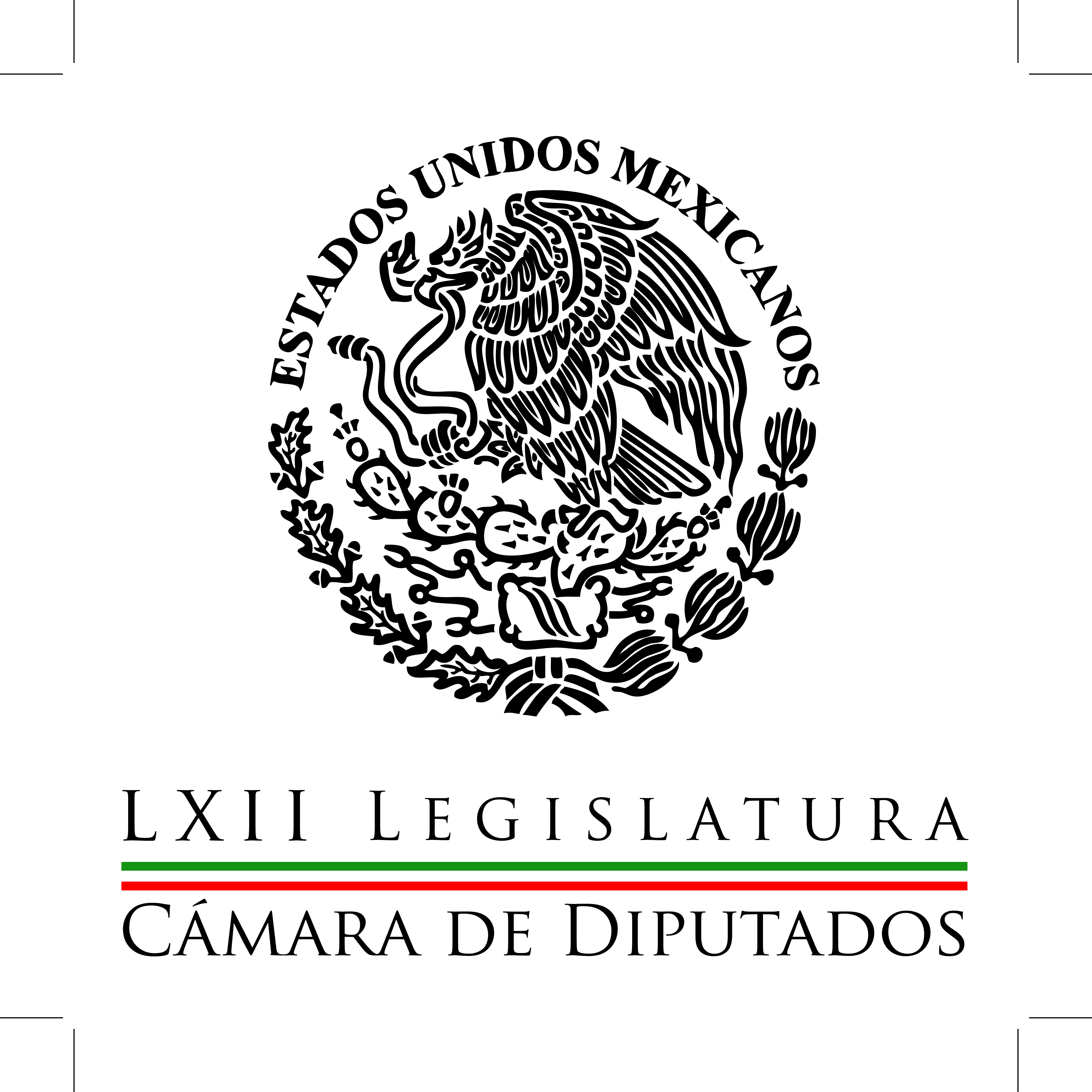 Carpeta InformativaSegundo CorteResumen: Diputada Talamante plantea hacer más flexible la titulaciónEntrevista a Alejandro Sánchez Camacho, proceso electoralConstitucional, reforma de justicia para adolescentesNo podemos operar en Oaxaca.- INEGustavo Madero: No tenemos una autoridad con la determinación de actuarVoto del crimen no influirá en elección Michoacán: "CocoaLa Suprema Corte no atraerá el caso de Carmen Aristegui y MVS03 de junio de 2015TEMA(S): Trabajo Legislativo FECHA: 03/06/15HORA: 12:40NOTICIERO: Notimex / 20minutos EMISIÓN: Segundo Corte  ESTACION: Online GRUPO: Notimex 0Diputada Talamante plantea hacer más flexible la titulaciónLas autoridades educativas deben impulsar programas que hagan más flexible la titulación, toda vez que sólo cinco de cada 10 universitarios mexicanos logran obtener un título profesional, consideró la legisladora Dora Talamante Lemas.En entrevista consideró preocupantes las cifras dadas a conocer por la Asociación Nacional de Universidades e Instituciones de Educación Superior (ANUIES), en las que menciona que sólo la mitad de los jóvenes que ingresaron a una licenciatura o ingeniería lograron titularse.La secretaria de la Comisión de Educación Pública de la Cámara de Diputados aseguró que la falta de cédula profesional cierra las puertas a los jóvenes para tener un mejor futuro, pues es una de las herramientas fundamentales para alcanzar el desarrollo profesional y la inserción al mercado laboral.Por ello insistió en que las autoridades encargadas de la educación superior en el país deben coordinarse para poner en práctica y difundir los mecanismos que faciliten a los jóvenes dicho trámite, con opciones que les permitan obtener su grado al concluir sus estudios, además de ser atractivas y flexibles para la conclusión del ciclo.En este sentido indicó que en algunas casas de estudio ya se ofrecen diplomados, maestrías y otras opciones para obtener el título, sin embargo "hace falta que los egresados universitarios conozcan estos medios a través de campañas informativas y persuasivas".Asimismo, dijo, es necesario que la tramitación para obtener el título sea mucho más ágil, pues en ocasiones cuando los egresados ya están insertos en el mercado laboral, es difícil tener espacios libres para acudir a realizar los trámites o no pueden ausentarse consecutivamente.La representante emanada del partido Nueva Alianza aseguró que este rezago de titulados se da tanto en escuelas públicas como privadas.Aunque según el estudio "Mercado laboral de profesionistas en México: diagnóstico 2000-2009 y prospectiva (2012-2015)" de la ANUIES, es en las instituciones públicas donde se presenta el mayor porcentaje de alumnos que no se titulan, con 52 por ciento, mientras que en las particulares suman 66 por ciento.En este contexto externó que "ante el complicado panorama laboral, es necesario estimular a los jóvenes para obtener su título lo antes posible, pues cuanto más tiempo pase, mayor será la competencia y más complejo será tener la oportunidad de desarrollarse profesional y económicamente".Talamante Lemas aseguró que para Nueva Alianza, la educación ha sido el eje fundamental de su propuesta política, por lo que seguirán trabajando por mejores condiciones y oportunidades para los jóvenes universitarios. /gh/mTEMA(S): Trabajo Legislativo. FECHA: 3/06/15HORA: 7:25 AMNOTICIERO: Milenio NoticiasEMISIÓN: Primer CorteESTACION: 120 CablevisiónGRUPO: MilenioEntrevista a Alejandro Sánchez Camacho, proceso electoralMagda González (MG) conductora: (Falla telefónica) Recuperando la llamada con el diputado Alejandro Sánchez Camacho, yo le preguntaba, diputado usted hace este llamado al voto, a llevar acabo esta jornada electoral de manera pacífica, ¿lo extiende este llamado también al magisterio, a la disidencia magisterial?Alejandro Sánchez Camacho (ASC), diputado del PRD: Efectivamente a todos los actores políticos, en este caso los partidos, a los movimientos que están en lucha, a las autoridades locales, estatales y nacionales, a generar un ambiente de confianza y tranquilidad para que la población salga a votar, aunque tenemos que reconocer esta protesta de los maestros en los estados de la república que ustedes ya dieron a conocer y otros más que hay que reconocer que generaran un ambiente adverso, si es que antes no hay una mesa de diálogo nacional que permita encontrar salida a estas inconformidades.Pero no es el único aspecto estimada Magda, está el asunto de la influencia de grupos de marchas organizadas en otros estados de la república, por ejemplo Tamaulipas, Jalisco, solo por mencionar algunos, incluso propio estado de Michoacán que esto genera en la población, pues miedo, desanimo para el asunto que incluso ha afectado a la estructura electoral del propio INE.MG: Sí.ASC: Porque hay varios funcionarios de casillas que han resulto mejor no participar MG: Umju.ASC: Entonces esto también desalienta la participación de la población, entonces si se requiere que haya un ambiente de confianza y tranquilidad para que la gente salga a votar.MG: Efectivamente el propio Instituto Electoral nuevo en estas elecciones es su primera vez que va a efectuar las elecciones, bajo su tutela, pues está enfrentando esta doble problemática Alejandro, por una parte, pues la influencia del crimen organizado y ya hemos visto que en varias ocasiones, y en varios estados del país, pues se han cobrado vidas inclusive de los propios candidatos el día de ayer reportamos, pues la muerte ahora, el asesinado de uno de sus candidatos del PRD en el Valle de Chalco, el candidato a una diputación federal, Miguel Ángel Luna.Y por otra parte, pues esta problemática en la que, pues asiste el magisterio, la disidencia magisterial, de insistir en el boicot, en desalentar a la población a ir a votar además de por los propios problemas que está causando la propia organización de la jornada electoral.Desde su punto de vista, ¿asiste al magisterio el derecho de hacer esto, atropellando los derechos de los ciudadanos para votar?ASC: De forma particular yo sostengo que reconocemos la forma de lucha que la gente adopta para transformar el país porque es una visión de cómo dar una lucha, pero también tenemos que ser claros como partido político, aunque la respetamos esa forma de lucha, no estamos de acuerdo porque genera muchas veces, desaliento y desanimo en los sectores de la población.Pero también tenemos que decir que esta situación no existiría si el Gobierno Federal hubiera convocado a un dialogo nacional para tratar un tema tan importante para el país como es el asunto educativo.MG: Alejandro, entonces desde su punto de vista esta Reforma Educativa que fue aprobada por el Congreso, por la Cámara a donde usted pertenece, al Senado de la República además de los diputados tuvo que haber sido desnegociada también con el magisterio.ASC: (Inaudible) ..que ser el resultado de un dialogo nacional, no solo de los sectores educativos que son los más importantes, donde están los padres de familia, los maestros, algunos sectores de los alumnos, sino incluso sectores empresariales, organizaciones sociales no gubernamentales, este tema todo el mundo, todos los países reconocen es la estructura central de crecimiento de desarrollo de un país, la educación.MG: Umju.ASC: Porque no haber convocado un diálogo nacional, pero ahí está el tema, pero yo creo que esto tampoco justifica poner en riesgo una vía democrática de presionar al país como son las elecciones, ahora nos llama la atención que precisamente Lorenzo Córdova ha comentado palabras textuales, que estamos previendo preparándonos para enfrentar las peores circunstancias con un límite que es absolutamente racional, que es la seguridad.MG: Sí.ASC: Ellos incluso, ayer César Camacho Quiroz, dirigente nacional del PRI han aceptado que hay algunos puntos de preocupación.MG: Umju.ASC: Y que dice Camacho Solís, que las autoridades, perdón Camacho Quiroz.MG: Sí.ASC: Corrijo, César Camacho Quiroz.MG: Sí.ASC: Dice que las autoridades electorales han pedido el auxilio policial, el federal para reguardar las instalaciones, y proteger a funcionarios electorales, sería preocupante.MG: Umju.ASC: Que caigan en el error de hacer uso de la fuerza pública.MG: Umju.ASC: Para dirimir un conflicto que tiene que ser atendido por la vía del diálogo.MG: Bien.ASC: Entonces esos son factores en el ambiente político electoral, otro factor que influye es la corrupción.MG: Sí.ASC: Que la ciudadanía ha detectado en las estructuras de los servidores públicos, desde la “Casa Blanca”, hasta el gobernador allá en Sonora.MG: Pues, Sí.ASC: El propio candidato allá en Sonora del propio PRI que salió más, este, abusivo que el maestro, con la privatización de procesos de agua quitando a la población de esta posibilidad.ASC: Pues la verdad efectivamente Alejandro, sentimos que estamos viviendo un proceso de transformación en el país, y lo importante aquí será como usted lo menciona, pues que cada quien desde su sector, pues ponga la responsabilidad y sobre todo las acciones para que todo esto pueda salir adelante, y pues esta ocasión tenemos la oportunidad el próximo domingo de ejercer nuestro voto, que es nuestro derecho.Le agradezco mucho diputado haya conversado y haya compartido con nosotros sus impresiones.ASC: Como siempre reconocer la pluralidad de la empresa.MG: Gracias.ASC: El profesionalismo de todo el equipo, pero en particular el tuyo estimada Magda.MG: Muchas gracias Alejandro, que tenga muy buen día. Duración: 7´28” bmj/mINFORMACION GENERALTEMA(S): Información General FECHA: 03/06/15HORA: 12:50NOTICIERO: El UniversalEMISIÓN: Segundo Corte  ESTACION: onlineGRUPO: El Universal 0Constitucional, reforma de justicia para adolescentesEl pleno de la Comisión Permanente del Congreso de la Unión declaró la constitucionalidad de la reforma en materia de justicia para adolescentes, con el cómputo de 19 votos aprobatorios de congresos de los estados. El presidente de la Comisión Permanente, Miguel Barbosa Huerta (PRD) dio por aprobado el decreto que habían votado el Senado, el 21 de octubre de 2014, y la Cámara de Diputados, el 21 de abril de 2015, y remitió la reforma al Diario Oficial de la Federación para su publicación y entrada en vigor. Los estados que aprobaron la reforma de justicia para adolescentes son los de Aguascalientes, Baja California Sur, Campeche, Chihuahua, Coahuila, Durango, Guerrero, Guanajuato, Hidalgo, México, Michoacán, Nayarit, Querétaro, Quintana Roo, San Luis Potosí, Sinaloa, Tamaulipas, Veracruz y Zacatecas. Barbosa exhortó a que emitan su voto sobre esta reforma, los congresos de Baja California, Chiapas, Colima, Jalisco, Oaxaca, Puebla, Sonora, Tabasco, Morelos, Nuevo León, Tlaxcala y Yucatán. La reforma en la impartición de justicia para adolescentes, prevé el funcionamiento de un sistema integral al que se podrán someter a quien se le señale de haber cometido un hecho tipificado como delito y que cuente con 12 años y menos de 18 años de edad. De manera expresa, la reforma indica que los menores de 12 años que hubieren participado de un delito sólo podrán ser sujetos de asistencia social. El decreto que se envió al Diario Oficial de la Federación reforma los párrafos cuarto y sexto del artículo 18 constitucional, así como el inciso C de la Fracción XXI del artículo 73 de la propia Carta Magna, será la base para aplicar a adolescentes tratamiento para su reinserción social, sobre la privación de la libertad. /gh/mTEMA(S): Información General FECHA: 03/06/15HORA: 10:37NOTICIERO: Reforma EMISIÓN: Segundo Corte  ESTACION: onlineGRUPO: C.I.C.S.A.0No podemos operar en Oaxaca.- INELorenzo Córdova, consejero presidente del Instituto Nacional Electoral, reconoció que tras la toma de juntas distritales en Oaxaca, no pueden operar en el Estado."No nos victimizamos, pero sí estamos padeciendo las circunstancias que todos ustedes conocen, no nos estamos asumiendo como víctimas, pero hoy no podemos operar en las 11 juntas de Oaxaca, y dependemos de poder operar en esas juntas para poder realizar nuestro trabajo", agregó. Sin embargo, afirmó que están listos para instalar la totalidad de las casillas incluso con los problemas que enfrentan por amenazas de boicot a la jornada electoral."El INE no se victimiza, tan no nos victimizamos que hemos cumplido con lo que mandata la ley y hoy estamos listos, a pesar de que hemos tenido instalaciones cerradas, de que hemos tenido bloqueos, de que hemos tenido que suspender actividades por razones de inseguridad o conflictividad social”,El presidente del Instituto Nacional Electoral insistió en que es necesario que las instancias responsables de la seguridad a nivel estatal y federal generen las condiciones para que la jornada electoral se realice con éxito."La realización de las elecciones supone la existencia de condiciones de orden, de paz pública y de seguridad y esa no es una responsabilidad del Instituto Nacional Electoral, es una responsabilidad de las instancias federales y locales encargadas de procurar la paz pública en la sociedad", dijo."Durante cuatro meses y medio las juntas de Guerrero tuvieron que operar con las instalaciones cerradas. Hoy la totalidad de Oaxaca están bloqueadas, esto es algo que no puede continuar de cara al día de la jornada electoral para poder cumplir con el trabajo bien hecho que se ha realizado hasta ahora".Además de los problemas que enfrenta el INE por los conflictos sociales en Oaxaca y Guerrero, y de problemas de inseguridad en entidades como Tamaulipas, Michoacán o Jalisco, se espera que el próximo fin de semana golpee un huracán en los estados del Pacífico norte, principalmente en Baja California Sur y Sinaloa.Córdova inauguró este miércoles la macro sala de prensa, una carpa de 400 metros cuadrados instalada en uno de los estacionamientos de la sede nacional del INE, la cual tiene capacidad para 600 periodistas y tuvo un costo de más de 20 millones de pesos por una semana de operación. /gh/mTEMA(S): Información General FECHA: 03/06/15HORA: 07:31NOTICIERO: Once NoticiasEMISIÓN: Segundo CorteESTACION: Canal 11GRUPO: IPN0Carlos Navarrete: Hechos de violencia me preocupanJavier Solórzano (JS), conductor: Iniciamos esta mirada, esta conversación con los tres dirigentes de los tres partidos políticos nacionales, con mayor cobertura, mayor presencia en el país. Iniciamos con Carlos Navarrete, presidente nacional del Partido de la Revolución Democrática. Carlos, gracias que tomas la llamada, te saludamos aquí desde Canal Once, buenos días. Carlos Navarrete (CN), presidente nacional del PRD: Hola Javier, muy buenos días, gusto en saludarte como siempre. JS: A ver, Carlos, yo creo que para empezar a pensar el domingo ya de manera definitiva como se ha venido haciendo desde hace varias semanas, meses, lo primero que uno inevitablemente pregunta, ¿qué vamos a hacer con la Coordinadora Nacional de Trabajadores de la Educación y qué vamos a hacer con estos hechos que últimamente han irrumpido en la sociedad de violencia?, que aunque estén focalizados, tienden en lo general a alarmar, particularmente lo que tiene que ver con lo que pasó ayer en Oaxaca y lo que eventualmente puede pasar en otras ciudades. CN: Mira Javier, hoy cerramos campaña todos los partidos y estamos preparándonos todos para el domingo próximo y la verdad es de que hoy veo dos riesgos que han venido creciendo en los últimos días, particularmente en algunos puntos de Guerrero, del Estado de México, de Oaxaca, y uno de ellos es el tema de la violencia, focalizada ciertamente, pero preocupante. Como sabes ayer nos asesinaron a un candidato en Valle de Chalco, en el Estado de México, irrumpieron en su casa de campaña y lo asesinaron a balazos, eso es un hecho ominoso que se suma a otros hechos que ocurrieron hace unas semanas, hace unos días en otras partes del país y estos hechos de violencia me preocupan, porque la delincuencia no se está parando ante nada ni ante nadie para escalar actos de agresión contra candidatos de varios partidos políticos, por cierto. Pero quizá, el riesgo mayor se encuentre en el anuncio que reiteradamente han hecho movimientos sociales como la coordinadora de maestros, que ha anunciado un escalamiento de acciones para tratar de impedir la elección. Esto se agrega al señalamiento de movimientos en Guerrero que desde hace varios meses habían planteado el tema en esos términos. Pero ahora el hecho de que la coordinadora lo tome como bandera, da la impresión a veces de que es un planteamiento para incrementar la presión sobre el gobierno y lograr negociaciones gremiales de demandas muy específicas, pero a veces da la impresión de que no, de que están decididos a realizar acciones en Guerrero, en Michoacán y en Oaxaca para tratar de impedir el proceso y eso significa un reto para el gobierno mexicano sin duda alguna y un riesgo para la elección del domingo. JS: Te planteo, ¿no sería tiempo como para hacer un llamado de los partidos respecto a este asunto? CN: Yo creo que sí, Javier. Yo creo que estamos ante un momento de definición frente al cual no hay que tener ambigüedad, ningún partido debiera jugar a la tolerancia o a decir, bueno, es legítima la demanda, hay que respetarla, de ninguna manera. En el caso del PRD no hay duda ahí, estamos del lado de los millones de mexicanos que quieren votar, es más, estamos del lado de la legalidad constitucional, porque votar y ser votado es un derecho constitucional y lo vínculo con el hecho de que el gobierno tiene obligación de hacer guardar la Constitución, de hacerla respetar y, por lo tanto, estamos ante una definición donde el gobierno tiene que tomar una actitud muy clara y categórica, y ahí los partidos debemos tener también una definición clara y categórica. JS: ¿Cómo llega el PRD a la elección de este domingo ante la eventual posibilidad de que Morena pudiera avanzar en el Distrito Federal?, que ha sido un bastión histórico del PRD y además también ante esta circunstancia en donde la división de la izquierda si a alguien ha venido a fortalecer es al PAN y al propio PRI. CN: Mira Javier, hoy hay competencia en varias partes del país y los hechos -salvo un par de estados- en los siete restantes en donde hay elección de gobernador, las gobernaturas están disputadas, en unos casos PAN-PRI y en otros casos PRI-PRD, polarizada la elección de gobernador. Pero también en varias partes del país, en distritos hay -según las encuestas diversas- resultados muy cerrados y no se puede prever hacia qué partido caerá la victoria. En la capital de la República (inaudible) hoy una competencia, no todo en el distrito federal, pero sí en dos o tres delegaciones importantes. Por supuesto que el fenómeno para la izquierda es que hoy (inaudible) cuatro partidos de izquierda separados. Nosotros logramos hacer una coalición parcial con el Partido del Trabajo en 130 distritos, en la capital del país, en la mayor parte de las delegaciones vamos también en coalición, pero ahora la insistencia de Morena y de Movimiento Ciudadano por separarnos genera una división electoral y en algunas delegaciones la pugna es entre PRD y Morena. Yo, sin embargo, tengo confianza en que lo hecho por el PRD estos años va a ayudarle a mantener la mayoría electoral en la capital, aunque con competencia cerrada, evidentemente, y tengo confianza en que al PRD le va a ir bien en el país, que va a mantener niveles históricos de votación en elecciones intermedias, vamos a ver qué ocurre el domingo, pero soy optimista al respecto. JS: Dijiste, efectivamente, que el próximo 2018 el PRD podría perder la capital del país. CN: No, está totalmente truqueada la conversación, ésta que se grabó ilegalmente, se publicó con la intensión de hacer daño, que además el medio que la publicó esperó el momento para hacer el mayor daño posible, con toda intensión, el lunes después del Zócalo lleno del domingo, y la frase está totalmente sacada de contexto. El planteamiento integral era que el PRD tiene que hacer un conjunto de reformas internas para mejorar su actuación, tiene que mejorar sus gobiernos y tiene que mejorar su vida interna, porque si no mejora como partido, corre el riesgo en 2018 perder la capital y, por lo tanto, tenemos que mejorar muchas cosas, fue en ese contexto; si le quitan la parte anterior y sólo le dejan la parte última, entonces, con mala intensión pareciera que estoy previendo la derrota, ésas son las maniobras políticas que han caracterizado a este proceso. Por cierto, nunca había visto una campaña con tal grado de lodo, de maniobra, de pinchazos en los teléfonos, de conversaciones publicadas, de denuncias públicas, de señalamientos, o sea, o la competencia entre los partidos contendientes llevó a la utilización de esos instrumentos, no le quiero llamar de guerra sucia, sino de bajezas, de conversaciones privadas dadas a conocer para dañar y desprestigiar. JS: Por último diría, Carlos, sí están entonces por algo que podríamos llamar un pacto entre los partidos para oponerse a plenitud ente los hechos violentos que se han dado hasta ahora. CN: Yo diría que sí, pero diría un poco más, Javier. Creo que los partidos debiéramos cerrar filas, no con un llamado, sino con una exigencia al Gobierno de la República a que ejerza sus facultades legales para hacer respetar la Constitución en ese derecho de votar y ser votado, nadie tiene derecho a impedir al millones de mexicanos que vayan a las urnas. Hay un hecho inédito en el país, hay quienes están anunciando una clara violación a la Constitución, y están diciendo: "Nosotros vamos a violar la Constitución, y sí lo vamos a hacer y háganle como quieran, y se los anunciamos desde ahorita". Y entonces ese anuncio no puede ser respondido con titubeos por parte del gobierno, ni nada por el estilo, porque eso señal al electorado es muy negativo, al que mandar una señal al electorado que elecciones habrá, las casillas se instalarán y que el gobierno hará valer el derecho de la gente de ir a votar y que utilizará todos los instrumentos legales para ello. JS: Carlos Navarrete, muchas gracias que estuviste con nosotros esta mañana aquí en Canal Once. CN: Al contrario, Javier, un poco ronco de tantos discursos de cierre de campaña, pero, bueno, ya terminamos el día de hoy aquí en Michoacán. JS: Muchas gracias de nuevo, Carlos, presidente nacional del PRD. Así han estado todos los presidente, vamos a escuchar a todos los presidentes de los partidos roncos, porque han tenido además que viajar, cambios de temperatura y además agréguele la otra parte que son los discursos. Bueno, ya escuchó la voz del PRD que toma una distancia abierta en contra de los hechos violentos y se manifiesta incluso por la posibilidad de un pacto o una manifestación pública de los partidos eventualmente. Duración 9´37´´, ys/m.TEMA(S): Información General FECHA: 03/06/15HORA: 07:41NOTICIERO: Once NoticiasEMISIÓN: Segundo CorteESTACION: Canal 11GRUPO: IPN0César Camacho: PRI llega listo para ir a la batalla electoralJavier Solórzano (JS), conductor: César Camacho Quiroz es el presidente nacional del Partido Revolucionario Institucional. César, gracias que estás con nosotros, te saludamos aquí desde Cana Once, buenos días. César Camacho Quiroz (CCQ), presidente nacional del PRI: Gracias Javier, amigos de Canal Once, a todos buenos días también, a tus órdenes Javier. JS: Oye, empecemos por lo que ha pasado, si te parece César, en los últimos días. CCQ: Sí, claro. JS: Y este tema, ¿ustedes se piensan manifestar en contra de estos hechos violentos en donde el Estado de Derecho pasa a segundo plano, y en donde pareciera que hasta ahora los partidos no han sido lo suficientemente vehementes en cuanto los hechos de violencia para manifestarse en contra de ellos, quizá un poco de temor por lo que pueda pasar con las votaciones o por…, ve tú a saber las razones que pueda haber? Te lo pongo en la mesa, César Camacho. CCQ: Nosotros hemos estado consistentemente expresando nuestro rechazo a la violencia y a la fuerza. Yo he dicho reiteradamente que a esta fuerza y a la violencia hay que frenarla con mucha política y mucha participación ciudadana. Y más que pactos específicos, hay que formular un credo por la legalidad, que en el caso de los partidos, especialmente, pues no es ninguna gracia. Uno de los principios que rigen la vida política es justamente el apego a la ley, en consecuencia nosotros estamos puestos con ella, hemos sido cuidadosos en no transgredirla y cuando alguno a título personal lo hace, pues ni modo, porque cargará con las consecuencias de la ilicitud. Creo que sí estamos viviendo, Javier, un momento especialmente retador para la sociedad mexicana, para que la inmensa mayoría nos manifestamos a favor de la democracia, y esto significa acudir a las elecciones. Evidentemente no es un país de unanimidades, pero sí se puede construir una unidad en torno a propósitos fundamentales, queremos libertad, queremos consolidar la igualdad, queremos prosperidad para todos, queremos tolerancia, queremos transparencia y rendición de cuentas. Es decir, hay valores, hay principios políticos que cruzan transversalmente la vida pública y creo que en ellos no debe haber ni titubeos, ni medias tintas. En nuestro caso estamos puestos para respaldar a la autoridad y por supuesto, persuadidos de que nosotros mismos no tenemos que ser un elemento o que interfiera o que contribuya a la crispación de cara a las elecciones. Y un último comentario de esto, las elecciones que son periódicas, episódicas, van a pasar, el próximo domingo irremediablemente llegará y pasará, lo que yo creo es que no podemos tener como secuela este ambiente de crispación, de violencia verbal, violencia física, donde a los mexicanos le quitemos lo más preciado que es la vida en paz, en armonía, en tranquilidad. JS: Te planteo, se habla constantemente del Estado de Derecho, déjame plantearlo quizá de una extrapolarización exagerada. Si un ciudadano equis hace lo que hicieron hacer ayer los profesores, el ciudadano es llevado, yo creo que diríamos en otro tiempo a las Islas Marías. Y ayer si algo quedó claro es que incluso el propio Ejército, no sé si reculó en buena medida podríamos incluso pensar le ganó la sensatez, ¿pero cuál es el justo medio entonces de todo esto, César Camacho? CCQ: Es muy difícil, es tan anticipado y tan difícilmente encontrarle justo medio. Yo sí creo que están en una actitud de franca provocación para que si se le pasa la mano a la autoridad, pueda generarse una crisis de grandes proporciones. No existe un manual específico para esto, saber hasta cuándo y a partir de cuándo no, lo que es cierto es que cada vez es más compleja la reacción de las autoridades. Por eso la expedición de protocolos para el uso de la fuerza, a efecto de echando mano de ella, como se tiene... lugar común decirlo, el monopolio del ejercicio de la fuerza lo tiene el Estado, para eso están las fuerzas armadas, la policía, etcétera. Es muy difícil insisto, saber cuál es ese límite de tolerancia y cuándo habrá que actual con todo rigor, porque sí creo que la sociedad está llegando a un punto de hartazgo por permitir que un grupo de personas con el supuesto ejercicio de un derecho, no sólo vulneren el orden público, sino francamente reten y hagan cosas que pongan a la sociedad de cabeza. TEMA(S): Información General FECHA: 03/06/15HORA: 07.49NOTICIERO: Once NoticiasEMISIÓN: Segundo CorteESTACION: Canal 11GRUPO: IPN0Gustavo Madero: No tenemos una autoridad con la determinación de actuarJavier Solórzano (JS), conductor: Cerramos entonces estas tres conversaciones con el presidente del Partido Acción Nacional, que él es Gustavo Madero, como usted lo sabe hay varias instancias importantísimas que se están jugando en donde el PAN tiene ahorita una presencia y varias elecciones que están al filo, le diría yo, pienso en una que está más apretada de lo que parece que es Colima y pienso en Querétaro, rápidamente nada más así de bote pronto. Gustavo Madero, presidente nacional del PAN, gracias que estas esta mañana en Canal Once, buenos días. Gustavo Madero (GM), presidente nacional del PAN: Javier, buenos días, buenos días a todo el auditorio. JS: ¿Cómo ver estos hechos violentos que últimamente se han presentado?, incluso escenas que se repiten y se repiten y que colocan una situación de riesgo y una situación en donde de repente da la impresión de que quieren tener a la elección como rehén, particularmente la Coordinadora Nacional de Trabajadores de la Educación. GM: Esa es una situación muy lamentable, Javier, pero también predecible y desgraciadamente la autoridad pues ha dejado que estas cosas lleguen hasta el último límite sin haber podido negociar o establecer una actuación determinante para que no amenace la viabilidad o la emplaque como la tienen ahorita varios distritos, varios estados donde van a tratar de actuar de manera violenta. Esto es muy triste, porque lo que no tenemos, Javier, es una autoridad con la determinación de actuar, no de manera violenta y autoritaria, sino simplemente ejerciendo el mandato constitucional que es el cumplir y hacer cumplir la ley desde el tema de suspender la aplicación de la reforma educativa hasta el no impedir destruir propaganda electoral o incendiar o atacar las sedes distritales del Instituto Nacional Electoral y seguir impune todo esto, pues te habla de que no hay autoridad, no se ejerce y entonces esta organización puede seguir actuando impunemente sin ningún tipo de consecuencias. JS: Gustavo Madero, ¿tendrían los partidos políticos que manifestarse abiertamente estos días en función de estos hechos de violencia y formar bloque respecto a ello?, pregunto. GM: A ver, Javier, lo hemos hecho "N" veces, lo que no puede el Gobierno Federal es eludir su responsabilidad, tiene que garantizar las condiciones de seguridad y libertad para que se pueda asistir a las urnas y creo que lo hemos hecho todos los partidos de manifestar que debe haber elecciones, que la única manera es que se expresen los ciudadanos y la situación de este país la medicina es más democrática, no impedir el desempeño de una sociedad que quiere acudir a votar y que somos la gran mayoría por un pequeño grupo. JS: ¿Cómo llega el Partido Acción Nacional a este domingo, Gustavo Madero? GM: Pues muy bien, muy bien, Javier. La verdad es que estamos muy contentos, porque pues estamos en la parejera en muchos es muy competitivo nuestro partido, en la gran, gran, gran mayoría de todos los estados nos estamos dando un quién vive y vamos a sacar muy buenas sorpresas. Vamos a tener muchos triunfos en las gubernaturas, en las capitales de los estados, en los municipios más importantes de los estados, el PAN va a crecer de manera importante en población gobernada y vamos a también crecer y a ser la segunda fuerza nacional para competirle al PRI. Estamos empatados con el PRI que es el gobierno, para disputarle como la única fuerza política nacional que le puede ganar al PRI en ésta, en la siguiente y en el 2018. Hay como tres ligas ya de partidos políticos, dos que estamos alrededor del 30 por ciento que es el PAN y el PRI, dos o tres que estarán entre el 10 y el 15 por ciento que es el PRD, el Verde y Morena, y dos o tres que conservarán el registro. Esto configurará un nuevo tablero político para la segunda parte para este sexenio en el que el PAN tendrá sin duda la mayor relevancia como fuerza política opositora al PRI y tener la construcción del proyecto de cambio que está pidiendo la sociedad mexicana. JS: Cierro, Gustavo Madero, preguntándote inevitablemente por el estado de Nuevo León, en donde las encuestas colocan presumiblemente, insisto, presumiblemente una ventaja de un candidato independiente que deja al PRI y al PAN, en aparente... Aparentemente, en este momento, fuera de la posibilidad de triunfo.  A ver, los dos fenómenos, ¿qué piensas del candidato independiente como tal? y esto, para cerrar la conversación. GM: Muy bien, Javier. Pues no es independiente, verdad, es un "Bronco" enojado con su partido, con el PRI, después de 33 años de no haber, de haber militado en el PRI y no quedar como candidato, pues renuncia y se postula como independiente y la gente lo compra, y hay patrocinadores importantes que lo tratan de hacer ver así, pero "El Bronco" es un priista enojado, ésa es la verdad. Ahora, está inflado de manera artificial para tratar de capturar todo el enojo y la molesta que existe en Nuevo León contra los Medina y contra el PRI y está queriéndole robar al PAN ese tipo de segmento de la población que somos la mayoría para dividirnos, para dividir todos los que no queremos al PRI y dividirlo en dos bloques: los panistas y los que se van con este pseudoindependiente. Y con esto hacer que gane el PRI, ésa es la estrategia de fondo. Y te digo que éste es un candidato que no reúne, no reunió ni siquiera el 40 por ciento de los representares de casilla, eh, para poder defender tenemos que ir todos los partidos, registrar un representante propietario y un suplente, él no pudo incluir ni siquiera el 40 por ciento de propietarios, menos de suplentes. Esto te habla de que no es lo mismo estar en Facebook o en una opinión de una entrevista a ir y acudir a votar o a defender tu voto. El día de las urnas vamos a ver un resultado muy diferente, el Partido Acción Nacional va a salir mucho más fuerte de lo que nos ponen las encuestas en ésta y en todos los demás estados. JS: Bueno, Gustavo Madero, te quiero agradecer mucho que hayas conversado esta mañana con nosotros aquí en Canal Once, ojalá podamos hacerlo el próximo lunes ya con los resultados o con los primeros resultados a la mano. GM: Con muchísimo gusto, Javier. Buen día a tu auditorio y acudan todos a votar. JS: Claro que sí. GM: Gracias. JS: Gracias Gustavo. Bueno, ahí escuchó usted la voz de los tres principales partidos, los que tienen mayores posibilidades en el voto sin descartar, por supuesto, sorpresas.  Yo diría que vamos a tener escenarios que un poco se pueden parecer a lo que hoy ha mencionado el señor Gustavo Madero que tiene que ver concretamente con que el próximo domingo podríamos encontrar, ya, una división de los partidos muy marcada, los partidos con altos niveles de votación, una especie de partidos que están a la mitad del camino y los que incluso pueden llegar a perder el registro que como usted sabe, se convierte en algo muy importante. Bueno, vamos a darle un giro, ¿no?, al asunto. Vamos a una pausa. Duración 8´09´´, ys/m.TEMA(S): Información General FECHA: 03/06/15HORA: 00:00NOTICIERO: MVS NoticiasEMISIÓN: Segundo CorteESTACION: OnlineGRUPO: MVS0Salió el ejército de instalaciones del INE para no buscar confrontación: Córdova VianelloLa salida de las fuerzas castrenses de las instalaciones del INE en Tlacolula, Oaxaca, es “para evitar algún tipo de confrontación” ante la “provocación de grupos violentos”, afirmó el Consejero Presidente, Lorenzo Córdova Vianello.“Para evitar algún tipo de confrontación fue una decisión tomada por las fuerzas, por el alto mando del ejército en comunicación con el Instituto Nacional Electoral y ha ocurrido en aquellas sedes Distritales en donde no había material electoral que resguardar”.En breve entrevista, luego de inaugurar la macro sala de prensa del INE, donde se podrá seguir los comicios del próximo domingo, Córdova Vianello, sostuvo que en todo momento, se ha buscado cumplir con el mandato legal y seguir los protocolos para llevar a buen puerto los comicios de este domingo.“Recuerden que el Ejército tiene el mandato legal y la Marina, el mandato legal de resguardar no nuestras instalaciones, sino custodiar la papelería electoral. En los Distritos en los que el Ejército salió para evitar provocación frente a los grupos violentos que han bloqueado nuestras instalaciones ha sido de manera preventiva, pero en donde no hay ya material electoral que resguardar. Ese material volverá a nuestras juntas, a nuestros Consejos Distritales el domingo por la noche, cuando termine el escrutinio y cómputo en las casillas y la papelería, los paquetes electorales se trasladen a nuestras sedes distritales. En ese momento, volverá porque es un mandato de ley haber custodia de las fuerzas armadas”. ys/m.TEMA(S): Trabajo LegislativoFECHA: 03/06/15HORA: 10:19NOTICIERO: Reforma EMISIÓN: Segundo Corte  ESTACION: onlineGRUPO: C.I.C.S.A.0Exige PRD frenar entrega de TvsDiputados del Partido de la Revolución Democrática (PRD) propondrán pedir al Ejecutivo federal que detenga la entrega de televisores en el Estado de México y el Distrito Federal antes del 7 de junio.Mediante un punto de acuerdo presentado en la sesión de la Comisión Permanente del Congreso, la bancada de perredistas afirma que debe detenerse el reparto de 250 mil televisiones en la víspera comicial.El reparto está previsto en los municipios del Estado de México: 115 mil en Nezahualcóyotl, 68 mil en Tlalnepantla, y 24 mil en Texcoco, y en el Distrito Federal: 54 mil en Coyoacán, 15 mil en Benito Juárez y 16 mil en Cuajimalpa."La Comisión Permanente del H. Congreso de la Unión exhorta al INE para que aplique a la brevedad los Lineamientos para la Promoción del Voto y la Participación Ciudadana por parte de Organizaciones Ciudadanas durante el Proceso Electoral 2014-2015 a los programas sociales federales y en particular, a la posible manipulación electoral del Programa de Televisión Digital Terrestre del gobierno federal previo a la jornada electoral del 7 de junio", señala la propuesta.También se hace un exhorto a los Gobiernos de las entidades federativas a que respeten el principio de equidad y se abstengan de violar las disposiciones del artículo 134 de la Constitución Política de los Estados Unidos Mexicanos, en materia electoral y de hacer uso electoral de programas sociales.En la argumentación se indica que es histórico que la Secretaria de Desarrollo Social (Sedesol) del Gobierno federal, haya diseñado sus programas y padrones con fines electorales, a pesar de que la ley y la propia Constitución se lo prohíben."Por ejemplo, está el caso sonado de que el gobierno federal mantuvo el programa de entrega de televisiones digitales durante la actual campaña electoral, pese al periodo de veda electoral, en el marco del Programa de Televisión Digital Terrestre (TDT) y a que existe la determinación del gobierno de proseguir haciéndolo concretamente un día antes de la jornada electoral en el Estado de México y el Distrito Federal", destacan los perredistas.También señalan que la Sedesol y la Secretaría de Comunicaciones y Transportes (SCT) se pasan la bolita, pues la primera afirma que ya implementó el Programa de Blindaje Electoral 2015, para garantizar la legalidad, transparencia e imparcialidad en el uso de los recursos, y que concretamente sobre este programa, sólo prestó sus padrones de beneficiarios.En tanto, la SCT sólo aparece como el responsable de instrumentar la entrega y distribución de equipos de señal digital de acuerdo con un calendario previo."Estas explicaciones quedan cortas, toda vez que, este programa como otros programas de carácter social, se siguen utilizando bajo el criterio de oportunidad electoral, de eficacia y rentabilidad política, pese a que la autoridad electoral ya ha fijado una serie de lineamientos en la materia que buscan inhibir la manipulación de estos programas públicos y que se respete el artículo 134 de la Constitución sobre el uso legal de recursos públicos y programas sociales", precisan.Finalmente, los diputados del PRD añaden que las condiciones de equidad de la contienda han sido afectadas por diversas acciones del gobierno federal para favorecer al PRI y su aliado incondicional PVEM, pese a que este último ha hecho gala de la violación reiterada de las normas electorales, como parte de la misma estrategia compartida y consentida por parte del PRI."Ahora que el final de las campañas se acerca, la autoridad electoral tiene la última oportunidad de restaurar el Estado de derecho y la credibilidad en este proceso electoral; por ello, es que debemos actuar con prontitud y eficacia para evitar que se siga enrareciendo el clima previo a la jornada electoral", finaliza la propuesta de acuerdo. /gh/mTEMA(S): Información General FECHA: 03/06/15HORA: 9:38NOTICIERO: radioformula.comEMISIÓN: Segundo Corte  ESTACION: Online GRUPO: Fórmula 0Cierro campaña en Apatzingán; cero tolerancia a crimen: AureolesSilvano Aureoles, candidato del PRD a la gubernatura de Michoacán afirmó que este miércoles cierra su campaña en Apatzingán. "Hoy culmino esta jornada, este periodo de proselitismo, empezó bien la campaña y terminó mejor, estoy muy, muy a gusto, muy contento, porque hemos logrado algo que yo veo muy difícil en las campañas hacer, que se convierta en la campaña de los ciudadanos y ciudadanas".En entrevista para el espacio de "En los Tiempos de la Radio" con Óscar Mario Beteta, detalló que la campaña que encabezó la hicieron suya las mujeres y los jóvenes; "cosa que me entusiasma porque si algo necesitamos incluir es a las mujeres y a los hombres". A pregunta expresa si Michoacán tendrá que ser gobernado con el crimen organizado bajo control, Aureoles respondió: "Voy a gobernar, porque voy a ganar el 7 de junio, voy a protestar como gobernador el 1 de octubre, voy a gobernar con las michoacanas y michoacanos, las mejores mujeres y los mejores hombres comprometidos con talento y capacidad, y conocimiento de los temas y en el tema del flagelo que tanto nos ha lastimado, cero tolerancia".Enfatizó que será muy enérgico "con servidores públicos o funcionarios que tengan algún vínculo o algún interés vinculado con la delincuencia". Al ser cuestionado sobre cómo ha tomado todas las acusaciones en su contra, así como la respuesta de los michoacanos, exaltó que: "Mira las he tomado de quién vienen, de actores o partidos, o actoras que decidieron tomar el camino de la calumnia y de la mentira, porque a mí jamás me van a probar alguna de sus injurias o calumnias que han publicado". "Lo cierto es que entre más me han golpeado en esa vía, he crecido en la intención del voto, en el ánimo de la gente, la actitud de los ciudadanos se ha desbordado", expresó. "De tal suerte que la respuesta me ha favorecido, lejos de bajarme en el ánimo de la gente o minarme en la preferencia ha sido al revés, la candidata del PAN se fue por el lado de la calumnia de la descalificación y ella tiene un tercer lugar muy rezagado, y luego se fue el del PRI también a competirle por esa misma vía y la respuesta ha sido la misma. "Esta estrategia de golpeteo de guerra sucia no les funcionó…, yo creo que la gente se da cuenta perfectamente bien cuál es el objetivo", agregó. Finalmente, resaltó que de acuerdo a las encuestas que maneja, las cuales han sido mediciones muy puntuales, "me dan una diferencia cerca de 20 puntos frente a la señora candidata del PAN y alrededor de 15 puntos con respecto al candidato del PRI; es decir, están rezagados en un segundo y tercer lugar muy lejano"./gh/mTEMA(S): Información General FECHA: 03/06/15HORA: 8:49NOTICIERO: radioformula.com / Ciro Gómez Leyva EMISIÓN: Segundo Corte  ESTACION: Online GRUPO: Fórmula 0Voto del crimen no influirá en elección Michoacán: "Cocoa".Luisa María Calderón, candidata del PAN al gobierno de Michoacán, sostuvo que la gente de Michoacán ha madurado "muchísimo" y exige hablar con la verdad, "hemos hecho una campaña de austeridad, que tampoco se entendió, pero que al final sí es un contraste cuando la gente está harta de que gastemos dinero, lo que hicimos fue bajarle a todos los gastos y hacer una campaña en tierra".En entrevista con Ciro Gómez Leyva, "Cocoa" aseguró que la encuesta que traen el voto más probable de ir a votar es el voto del PAN, "la gente llega sola a las plazas (…) no saben el entusiasmo de la gente, ayer un chiquito en Uruapan con una pancarta que decía ‘Cocoa tienes que ganar, mi futuro está en tus manos'. Yo creo que la gente va a ser la diferencia".Tras plateársele sobre el hecho de que el crimen votó fuerte en el 2011, recordando la amenaza de quemar las casas si no se votaba por el candidato del PRI, Fausto Vallejo, indicó que "ahí siguen, pero no con la fuerza, están un poco dispersos, tratando de reorganizarse y recuperar territorios, pero por eso urge que vayamos a las elecciones el domingo y ya ponernos a volver al Estado de Derecho, reorganizarnos como ciudadanos, tener una policía segura, hablar con el gobierno federal y decirle a los dos nos importa Michoacán así que pongámonos de acuerdo, compartamos comunicación, información".Y puntualizó que "por ahí andan", pero no van a influir, sabe que han tenido algunas reuniones con algún candidato que ella ya ha reportado, "pero no creo que vayan a influir; la ciudadanía está lista, fuerte, clara, entusiasmada y estos mentecatos no van a hacernos nada"./gh/mTEMA(S): Información GeneralFECHA: 03/06/2015HORA: 12:00NOTICIERO: El UniversalEMISIÓN: Segundo CorteESTACION: OnlineGRUPO: El Universal0La Suprema Corte no atraerá el caso de Carmen Aristegui y MVSDurante una sesión a puerta cerrada, los ministros de la Suprema Corte de Justicia de la Nación discutieron este miércoles el caso de la periodista Carmen Aristegui contra la empresa MVS, y determinaron no atraer el caso de la conductora, nos informan.La encerrona fue para ver si alguno de los ministros hacía suya la solicitud formulada por la conductora, quien busca ser restituida en el espacio de noticias de MVS, nos dicen.Nos comentan que ninguno de los ministros de las dos salas del máximo tribunal hizo suyo el caso Aristegui, y ahora será un Tribunal Colegiado el que determine quién tiene la razón en este pleito legal, si la periodista o la empresa MVS.El colegiado, nos explican, deberá determinar si se puede obtener un amparo contra una empresa que ostenta una concesión del Estado. Si ese tribunal determina que no hay lugar, el juicio llegará a su fin.La mayoría de los ministros estaba convencida de que el expediente no tenía que ser resuelto en la Suprema Corte de Justicia de la Nación, sino en un tribunal, nos comentan.Sin embargo, la pelea Aristegui-MVS todavía tiene varios rounds por delante. Duración 00’’, nbsg/m. Carpeta InformativaTercer CorteResumen: Urge diputada a ampliar servicios para atender casos de esterilidadPermanente pide a SEP no suspender proceso de evaluación a docentesAdvierte PRI a la CNTE que no logrará boicotear proceso electoralPAN pide a Peña generar condiciones para unas elecciones tranquilasPAN, PRD, MC y PES solicitan al INE enfrentar “boicot” del magisterioINE analiza sedes alternas para casillas por violenciaNo se deben impedir las elecciones: OEA a la CNTE03 de junio de 2015TEMA(S): Trabajo legislativo FECHA: 03/06/15HORA: 14:18NOTICIERO: Notimex / Rotativo EMISIÓN: Tercer Corte  ESTACION: Online GRUPO: Notimex 0Urge diputada a ampliar servicios para atender casos de esterilidadAnte el incremento en el número de parejas mexicanas con problemas de esterilidad, es necesario dotar de mayor infraestructura y personal especializado al sector salud, para dar mejor atención y seguimiento a esos casos, dijo la diputada Dora Talamante.En el marco del Día Mundial de la Esterilidad, la diputada del partido Nueva Alianza señaló que el Instituto Nacional de Perinatología es el único hospital público que cuenta con un servicio de reproducción asistida.En entrevista, Talamante Lemas recordó que de acuerdo con datos del mismo instituto, casi 15 por ciento de las parejas en edad reproductiva en México presentan incapacidad para lograr un embarazo, situación que obliga a incrementar la prestación de dichos servicios.“Las autoridades deben ampliar los servicios para tratar la esterilidad, incrementar la capacidad de atención, así como el personal e infraestructura para ello, pues muchas veces los pacientes recurren a clínicas clandestinas que no solucionan el problema de infertilidad, pero sí merman su economía”, alertó.La legisladora indicó que según datos de la Secretaría de Salud, 40 por ciento de los casos de infertilidad son atribuibles al hombre, el mismo porcentaje es para la mujer, 10 por ciento es por ambos y el resto es por causas no identificadas.Además destacó que muchas parejas cuando se dan cuenta de que no pueden procrear son susceptibles a padecer depresión, baja autoestima e incluso derivar en su separación, por lo cual consideró indispensable ampliar dichos servicios en beneficio de quienes tienen ese impedimento.En el mismo sentido explicó que de acuerdo con la Ley General de Salud, las técnicas de reproducción asistida sólo pueden ser realizadas por equipos profesionales calificados y certificados por la Secretaría de Salud y la Asociación Mexicana de Ginecología y Obstetricia.“Sin embargo, en algunos establecimientos se practican dichos procedimientos sin contar con lo establecido por la normatividad, lo que pone en peligro la vida de quienes recurren a estos lugares”, advirtió la integrante del Centro de Estudios para el Adelanto de las Mujeres y la Equidad de Género, en la Cámara de Diputados.Dorta Talamante Lemas insistió en que el tema de la reproducción asistida es un problema de salud que debe atenderse a la brevedad. /gh/mTEMA(S): Trabajo Legislativo FECHA: 03/06/15HORA: 13:58NOTICIERO: Excélsior.comEMISIÓN: Tercer CorteESTACION: InternetGRUPO: ImagenPermanente pide a SEP no suspender proceso de evaluación a docentesJaime Contreras Salcedo, reportero: A las 12:45 de este miércoles, el Pleno de la Permanente impulsó un acuerdo entre todos los grupos parlamentarios para exigir a la Secretaría de Educación Pública, así como a las instituciones de educación pública de todas las entidades del país, “que no suspendan el proceso de evaluación de los docentes en educación básica, media y superior”.Es más, este punto de acuerdo exhorta a todas estas autoridades educativas a que cumplan realmente el mandato establecido en la Ley del Servicio Profesional Docente, con las fechas difundidas por el Instituto Nacional para la Evaluación Educativa, señaló el presidente de la Permanente, Miguel Barbosa Huerta.La Comisión Permanente del Honorable Congreso de la Unión exige a la SEP del gobierno federal y a las instituciones de educación pública de las entidades federativas, que no suspendan el proceso de evaluación para el ingreso, promoción y permanencia de docentes en la educación básica y media superior”, advirtió Barbosa.En este acuerdo, Barbosa Huerta estipuló además que la Permanente se pronuncia por el pleno respeto al Estado de Derecho “para cumplir y hacer cumplir la Constitución y por velar que todas las instituciones del Estado Mexicano cumplan con su responsabilidad”.Por cierto, el senador priista y Secretario de la Comisión de Educación, Daniel Amador Gaxiola, indicó que su partido se pronuncia en contra de la suspensión de la evaluación educativa en todo el país, aunque consignó que habría algunos elementos a considerar dentro de esta reforma que pudieran incorporarse, toda vez que no es lo mismo evaluar a un profesor del norte que del sureste de la nación.A las 13 horas, los grupos parlamentarios a través de sus representantes partidistas tomaban la tribuna para un “debate pactado” –informó Barbosa- precisamente sobre la evaluación a los docentes, y con fuertes críticas tanto al titular de la SEP, Emilio Chuayffet, como a la CNTE, por tratar de impedir la evaluación efectiva de los profesores como lo mandata la Carta Magna. Cualquier tema que no se encuentre en este acuerdo, les adelantó a sus colegas Barbosa, se enviará de inmediato a las comisiones respectivas, para su eventual análisis y discusión.TEMA(S): Trabajo Legislativo FECHA: 03/06/15HORA: NOTICIERO: Noticias MVSEMISIÓN: Tercer CorteESTACION: InternetGRUPO: MVSAdvierte PRI a la CNTE que no logrará boicotear proceso electoralRené Cruz González, reportero: El líder nacional del PRI, César Camacho Quiroz, aseguró que la Coordinadora Nacional de Trabajadores de la Educación (CNTE) no logrará su propósito de boicotear el proceso electoral del 7 de junio.En entrevista, luego de encabezar un mitin en la delegación Tlalpan, el político mexiquense sostuvo que los maestros disidentes no tienen derecho a lesionar la convivencia de los mexicanos.“Lo que me parece grave es que la CNTE esté estirando demás una liga que se puede romper, los mexicanos somos afectos a la legalidad y a la paz, creo que no pueden, no tienen derecho a que so pretexto de protección de sus propios derechos estén lesionando la convivencia armónica de los mexicanos y estén queriendo boicotear las elecciones, que no lo van a lograr, habrá elecciones y estoy seguro que muy concurridas”.Asimismo, Camacho Quiroz aseveró que detrás de los hechos de violencia que se registran en algunas entidades hay grupos que buscan alterar el orden.“Se está presentando, lamentablemente, en algunos sitios, pero es evidente que hay intereses detrás, no hay una violencia social, hay una violencia interesada de grupos que pretenden subvertir el orden, y en el desorden generado obtener ganancias; yo estoy seguro que a esa violencia y a esa fuerza hay que frenarla con mucha política”.Más adelante, el líder de los priistas condenó el asesinato del candidato a diputado federal del PRD Miguel Ángel Munguía e hizo votos para que estos hechos no empañen el proceso electoral.TEMA(S): Partidos PolíticosFECHA: 03/06/15HORA: 17:02NOTICIERO: La Jornada en líneaEMISIÓN: Tercer CorteESTACION: Online GRUPO: La Jornada0PAN pide a Peña generar condiciones para unas elecciones tranquilasRedacción.- México, DF. El líder nacional del PAN, Gustavo Madero Muñoz, pidió al presidente Enrique Peña Nieto para que genere las condiciones necesarias para que el próximo domingo se realicen elecciones tranquilas y en paz.Dijo que las autoridades encargadas de la seguridad en el país, el Ejército, la Marina, la Secretaría de Gobernación, el gobierno en general y las administraciones estatales “deben garantizar que las elecciones se lleven a cabo en zonas donde hay claras amenazas y en territorios donde el narcotráfico ha realizado advertencias, a fin de que la gente salga a votar libremente”.Madero pidió al gobierno federal “brindar garantías y condiciones necesarias para que los ciudadanos voten en todas las casillas del país y participen en un ejercicio democrático cívico, donde se elegirán nueve Gobernadores, 500 diputados y mil 670 cargos locales.Hizo un llamado a los partidos políticos para que se sumen al esfuerzo de Acción Nacional de llevar a cabo una jornada electoral pacífica, donde se garantice el derecho ciudadano del voto.   Jam/mTEMA(S): Partidos PolíticosFECHA: 03/06/15HORA: 19:34NOTICIERO: La Jornada en líneaEMISIÓN: Tercer CorteESTACION: Online GRUPO: La Jornada0PAN, PRD, MC y PES solicitan al INE enfrentar “boicot” del magisterioAlonso Urrutia y Claudia Herrera.- México, DF.- Ante la situación que prevalece en Oaxaca y Guerrero, los partidos Acción Nacional, de la Revolución Democrática, Movimiento Ciudadano y Encuentro Social solicitaron al Instituto Nacional Electoral tener previsiones para enfrentar las acciones magisteriales en contra del proceso electoral en Guerrero y Oaxaca.La petición fue procesada en la sesión del Consejo General del Instituto Federal Electoral y en ella señalan expresamente que la Coordinadora Estatal de Trabajadores de la Educación en Guerrero amenazó con no permitir las elecciones en Guerrero y la Coordinadora Nacional de Trabajadores de la Educación de boicotear en Oaxaca, lo cual no puede soslayarse.De igual modo advierten sobre la violencia que se ha presentado a lo largo de la contienda, en la cual se han registrado asesinatos de candidatos y, en el exceso de la confrontación y reto a las autoridades federales y locales,en el estado de Oaxaca, ataques a las instalaciones de las Juntas Locales y Distritales del INE.Cuestiona que de todos estos hechos de violencia, aún no se sepa de ningún detenido por parte de las autoridades responsables de la seguridad en el país. Por cierto, la sesión comenzó con un minuto de silencio que pidió el consejero presidente, Lorenzo Córdova, en ocasión de los dos últimos asesinatos en la campaña.   Jam/mTEMA(S): Partidos PolíticosFECHA: 03/06/15HORA: 18:04NOTICIERO: Milenio.comEMISIÓN: Tercer CorteESTACION: Online GRUPO: Milenio0INE analiza sedes alternas para casillas por violenciaLos consejeros discutirán, en sesión extraordinaria, los hechos que se han registrado en los últimos días en por lo menos cinco estados del país que han afectado el desarrollo del proceso electoral.CAROLINA RIVERA Y LORENA LÓPEZ.- Ciudad de México.- Ante la situación de violencia que ha generado el boicot electoral, el Instituto Nacional Electoral aprobará una serie de medidas y acciones extraordinarias para garantizar la continuación del proceso electoral, entre los que se prevé que los consejos locales puedan sesionar en sedes alternas.El INE analizará y discutirá, en sesión extraordinaria, los hechos que se han registrado en los últimos días en por lo menos cinco estados del país que han afectado el desarrollo del actual proceso electoral.A petición del PAN, PRD, Movimiento Ciudadano y Encuentro Social, los consejeros tendrán que abordar la problemática en la mesa de Consejo General incluyendo la obligación de las diversas autoridades federales y estatales para garantizar las condiciones de seguridad y orden.Los partidos expusieron una serie de acciones que han realizado los integrantes de la Coordinadora Nacional de Trabajadores de la Educación (CNTE) y de otros grupos de inconformes, con lo que solicitan se adopten medidas para garantizar la jornada comicial.De acuerdo con el proyecto que será aprobado este mismo miércoles por el Consejo General, la autoridad electoral anticipa la posibilidad de que el bloqueo en sus 11 Juntas Distritales se mantenga; por lo que las faculta para que adopten las medidas necesarias incluso para realizar los cómputos de la elección del próximo siete de junio.Asimismo se faculta a los a los presidentes de los consejos locales y distritales a realizar todas las acciones que consideren necesarias para la entrega y resguardo de los paquetes electorales.La Dirección Ejecutiva de Administración, también tendría permitido “aplicar medidas extraordinarias de carácter temporal” para proveer de todos los bienes y servicios que sean necesarios para garantizar la realización de Procesos Electorales frente a situaciones de caso fortuito o fuerza mayor.“Estas medidas extraordinarias se mantendrán vigentes desde la aparición del caso fortuito o evento de fuerza mayor y hasta la conclusión de las mismas, lo cual deberá́ ser notificado por escrito a través de los consejeros presidentes de los consejos locales y distritales a la Secretaría Ejecutiva”, señala el documento.   Jam/mTEMA(S): Partidos PolíticosFECHA: 03/06/15HORA: 17:52NOTICIERO: Excelsior.comEMISIÓN: Tercer CorteESTACION: Online GRUPO: Excélsior0No se deben impedir las elecciones: OEA a la CNTEEs reprochable su actitud por muy justificadas que sean sus demandas germinales, señala Chinchilla ante la PermanenteJaime Contreras Salcedo.- CIUDAD DE MÉXICO.- Los observadores electorales de la Organización de Estados Americanos reprocharon con severidad a los integrantes de la CNTE porque quieren usar a las instituciones electorales mexicanas y al proceso electoral mismo para encontrar sus propósitos, que por muy justificados que ellos creen, no debieran suceder ante un proceso histórico que debe realizarse en forma pacífica este próximo domingo en todo México con el voto de la ciudadanía.No podemos dejar de expresar toda la preocupación ante actos tan reprochables que lo que están buscando es utilizar el proceso electoral para dirimir algunas de sus inquietudes, preocupaciones y demandas de tipo gremial. Confiamos en que siente razón, que se comprenda pues que con independencia de las justificaciones que se tengan o no, las instituciones electorales en México merecen respeto y también es importante darle las garantías que se puedan para que los ciudadanos puedan ejercer el derecho al sufragio”, señaló Laura Chinchilla.Al frente de 62 observadores de este organismo multilateral regional, quien también fuera presidente de Costa Rica le dijo que hasta el momento no se han detectado ningún incidente que pueda obstaculizar la jornada electoral del próximo domingo 7 de junio ni tampoco hay nada, subrayó, en el que pueda involucrarse a las autoridades del Estado Mexicano.Eso sí, dijo: “La variable seguridad y: violencia se ha convertido en tema de preocupación entre algunos sectores de la población mexicana; hemos estado también estado en contacto con las autoridades de seguridad nacional quienes también nos han brindado elementos sumamente valiosos sobre los esfuerzos que en coordinación con las autoridades electorales se vienen desplegando en las zonas más álgidas desde el punto de vista de la violencia para garantizar la fluidez del proceso electoral”.Ante senadores y diputados de todos los partidos, representantes de la Comisión Permanente, Laura Chinchilla también detalló que los observadores de 22 nacionalidades estarán en 17 estados incluyendo el Distrito Federal durante los comicios dominicales y atenderán temas como seguridad para los votantes, delitos electorales, financiamiento, poblaciones indígenas y discapacitadas, así como el ejercicio pleno del derecho al sufragio universal. Consagrado en la ONU y en la OEA, anotó.Al finalizar su intervención, Chinchilla dijo que en las próximas horas y días la misión de la Organización de Estado Americano se mantendrá en estrecha coordinación con las autoridades electorales y de seguridad nacional para garantizar que esta misión siga su curso normal y pueda dar buenas cuentas a la organización que representa y a los mexicanos en general.   Jam/m